VIESTIJOUKKUEEN VARMISTUSLOMAKE / FINAL CONFIRMATION FOR RELAYS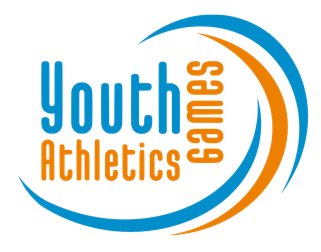 SEURA/CLUB ______________________    ____________			            I/II/III/IV/V joukkueSARJA/SERIE _________  4 X _________ M ______			                   tyhjä / aj.Juoksijat – juoksujärjestys / Runners in order____________________________________________________________________________________________________________________________________Varmistajan yhteystiedot / Contact person________________________	_______________________Nimi/Name			Puh./Pho.
Toimitsijan kuittaus ja kellonaika: _________________________
_   _   _   _   _   _   _   _   _   _   _   _   _   _   _   _   _   _   _   _   _   _   _   _   _   _   _   _   _   _ Leikkaa / Cut _  _
VIESTIJOUKKUEEN VARMISTUSLOMAKE / FINAL CONFIRMATION FOR RELAYSSEURA/CLUB ________________________     __________		            	               I/II/III/IV/V joukkueSARJA/SERIE _________  4 X _________ M ______			                   tyhjä / aj.Juoksijat – juoksujärjestys / Runners in order____________________________________________________________________________________________________________________________________Varmistajan yhteystiedot / Contact person________________________	_______________________Nimi/Name			Puh./Pho.Toimitsijan kuittaus ja kellonaika: ___________________________